Combined Master of Political Science Program in Politics and International Relations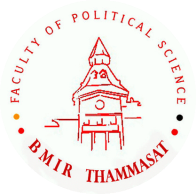 Faculty of Political Science Thammasat University2 Prachan Road Bangkok 10200Tel.: 02 613 2311, 02 623 5157   E-mail: bmir.graduate@gmail.com    www.polsci.tu.ac.th/bmir-graduateAY2018 BMIR Graduate Application (First day of class:  January 21, 2019)
Entry requirements:A bachelor’s degree from Combined Bachelor of Political Science in Politics and International Relations, Faculty of Political Science, Thammasat University with a minimum cumulative GPA of 3.00.Applicants who have a cumulative GPA lower than 3.00 must sit the entrance examination.Applicants must meet the requirements indicated in item 7 of the Thammasat University Graduate School regulation (2018).APPLICATION PERIOD*2nd Applicant Group only				ADMISSION CRITERIAFirst Group	Applicants who have a minimum cumulative GPA of 3.00 will automatically be admitted.Second Group	Applicants who have a cumulative GPA lower than 3.00 mustPass the written entrance examination administered by the Faculty of Political SciencePass the interviewREQUIRED DOCUMENTSCompleted application formOne photograph size 3 x  (1”x 1.5”) Copy of transcript or grade report  Valid English-proficiency test result from either one of the following:TU-GET minimum score as 550 TOEFL minimum score as 79 (internet-based) IELTS minimum overall band score as 6.5Statement of Purpose On a separate piece of paper, students are required to submit at least 500 words statement of purpose which should describe reasons for applying to the BMIR program at the graduate level, academic and research interests, tentative thesis topic, future career plans, and other aspects of your background and interests.For second group applicants onlyBank deposit slip A 650 Baht nonrefundable application fee is required. The Bank details are as follows:			Bank Account Name: BMIR Program			Bank: Kasikorn Bank			Bank Account No: 645-2-00955-0APPLICATION SUBMISSION PROCEDURESubmit the application and required documents in person to: BMIR Graduate Program2nd Floor, Faculty of Political Science Building, Thammasat University, 2 Prachan Road, Bangkok 10200THAMMASAT UNIVERSITYCombined Master of Political Science Program in Politics and International RelationsFaculty of Political Science 2 Prachan Road, Bangkok 10200APPLICATION FOR ADMISSIONPlease return the completed form and required document to:	BMIR Graduate Program	2nd Floor, Faculty of Political Science	Thammasat University, Prachan CampusPersonal Information:Gender 	 Male		  FemaleFull Name	   		ชื่อ-นามสกุล     		National Identification No.      		(Non-Thai citizen) Passport No.     	Country of Citizenship     		Date of Birth (dd/mm/yy)     /    /    Place of Birth      	   	    	                                City/Province/State	CountryAddress Information:Permanent AddressNumber/ Village/Room and Floor of Condominium/Apartment	StreetCity	State/Province	Postal Code	CountryMailing Address 	  same as above, orNumber/ Village/Room and Floor of Condominium/Apartment	StreetCity	State/Province	Postal Code	CountryEmail address     			                           (Important information of application will be sent to this email address.)	Mobile Phone     		Home Phone     	BMIR’s cumulative GPA (undergraduate level):Current GPA (Latest senior semester)     Language Proficiency:Applicant can submit more than one of English Proficiency Test requirements. I hereby certify that the information provided by me is true and authentic. I understand and agree that any deliberate misrepresentation may be cause for denial or revocation of admission from the BMIR Program. I understand that all admission material (originals, photocopies and English test score) submitted in support of this application becomes part of my application record and are not returnable.Applicant’s Signature     	Date     	Checklist:Required accompanying materials:	Application Form 	Academic Transcripts or Grade Report	3 of 3 x  (1” x 1.5”) photos	English Test Score (TU-GET, TOEFL or IELTS) 	Statement of PurposeFor second group applicants only	Nonrefundable application fee 650 Baht (Bank deposit slip) Statement of PurposeApplicant’s name      	 ชื่อผู้สมัคร     		Submit completed application form and required documents in personSubmit completed application form and required documents in person1st Group (Cumulative GPA 3.00 and higher)10September-31 October 20182nd Group (Cumulative GPA Lower than 3.00)10 – 24 September 2018Written Exam*6 October  2018Announce written exam result* 18 October 2018Interview*22 October 2018Announcement of successful candidates9 November 2018Reply for admitted BMIR graduate students12-16 November 2018